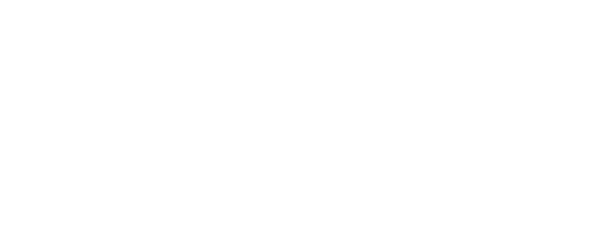 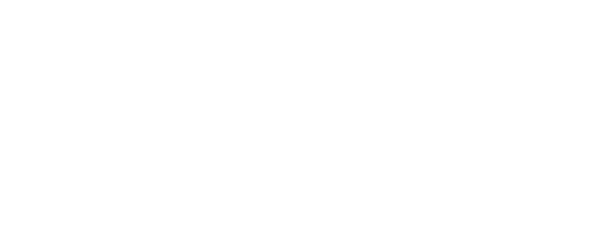 Website Design Brief for Company XXXDateThe company and its current positionThis is an overview of where the company is now and where its position is in the current marketplace (perceived with a start-up)Company mission and ethosBased on values and culture of the organisation and its key peopleValues and principlesThat underpin everything we do:AimEG: To provide the highest quality early education and childcare available at an affordable cost Objective for the websiteEXAMPLE: We would want our website to position the company as a high quality, customer-focused, extremely capable market leader in this sector. Search ranking is not a priority for us as most of our leads come from referral and establishing relationships, but it would be nice to increase our wider online visibility. The website must give us a professional online presenceOur measures of success would be to:An increase by xx enquiries per month (based on current that we don't know)An increase of average page views per visit and time spent on site (baseline unknown)To incorporate the website into a comprehensive information journey for the company – including Facebook, blog,  critical information, new services and eventsWho do we see as our target audience for the website?Example:  primarily to increase awareness and sales/for information/other?CompetitorsWho do you see as your main competition in this area? Call to action EXAMPLE: Our goal is for visitors to the site to call us, email us, or complete an enquiry form AND/OR get in touch by phone or e-mail. We need an automated response to an enquiry form to be emailed back to the customer. On-line booking process would also be neededCurrent website (or looking at competitors’ websites) What we don’t like about the current site or sites that we have visited: What we like about the current site or sites that we have visited:Requirements of the new site Aims – examples.To portray the company properly, in line with our brand valuesTo position us correctly in the marketplace alongside our competitorsTo show prospective clients what we offer and what are the benefits and valuesTo convert visitors to enquiriesTo generate an additional xx quality enquiries per monthTo have a reliable and secure on-line booking system Scope/size of the website Features and functionality  ExampleAbout us and Home pages =  lots of visual content and personal story to the company and its ethosLink so social media platformsBlog/News section Events and diary datesEnquiry form Other information on nursery/pre-schoolNews and industry articlesUpdating content We need to be able to update the following types of content on a regular basis in-house but would need to know what additional services can be provided HostingCall to action In order of preference:Telephone callEmail enquiryEnquiry formEmail lists sign upTimescalesWebsite brief issued by …… (state a deadline) Receive quote and initial …… (state a deadline)Confirm brief and commission ……… (state a deadline)First draft of website completed by …... (state a deadline)Amendments completed by …………. (state a deadline)Launch of website ………… (state a deadline)CostingsInitial site design and development - £Ongoing support and maintenance, including hosting - £ per month/year/first 12 monthsOngoing digital marketing - £ per month/year/first 12 monthsMaintenance of the site